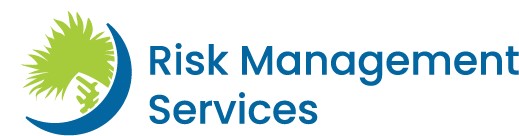 Having clear, actionable plans in place before a hurricane strikes can help your organization minimize damage to people and property and recover as quickly as possible. The checklist on the following pages is meant as a starting point for the types of issues that your organization should be preparing for in advance of a storm as hurricane season gets underway. Plans should be complete well before a storm materializes and ready to be implemented at the time of a loss, taking into consideration worst-case scenarios, and should be scalable to a specific event.Meeting your hurricane preparation and response needsFor more help with hurricane planning, response, and recovery issues, contact your Risk Management Services loss control consultant at losscontrol@masc.sc. to connect you to the appropriate resources. You can also visit the South Carolina Hurricane Guide - South Carolina Emergency Management Division (scemd.org) for additional information.Not startedIn progressCompleteEvaluate your physical and operational exposure to hurricane lossesEvaluate your physical and operational exposure to hurricane lossesEvaluate your physical and operational exposure to hurricane lossesEvaluate your physical and operational exposure to hurricane lossesDetermine what physical assets are at risk (see property loss control and property security below).□□□Identify potential service interruption issues and impacts.□□□Consider potential impacts of damage to infrastructure and transportation networks.□□□Review your property coverage contractReview your property coverage contractReview your property coverage contractReview your property coverage contractReview values and how they might impact recovery and deductibles.□□□Understand the extent of contractual limit(s) and sub-limits(s).□□□Determine if flood is a covered peril or excluded for specific locations.□□□Determine how storm surge is defined in the coverage contract.□□□Examine business interruption (business income, rental income or extra expense) coverage details.□□□Review coverage deductibles and loss-reporting requirements as they can be complex for catastrophic losses and to avoid confusion and surprises.□□□Know how your properties are valued under the coverage contract.□□□Determine if all asset values are up-to-date to reflect current values for potential claims involving property damage, business interruption and other coverage areas. □□□Understand any restrictions on timing and location of rebuilding.□□□Understand how code requirements are addressed in the coverage contract.□□□Be aware of and ready to meet all time-sensitive provisions in the coverage contract, including requirements on filing proof of loss and suit (especially critical for National FloodInsurance policies).□□□Evaluate property loss control and property securityEvaluate property loss control and property securityEvaluate property loss control and property securityEvaluate property loss control and property securityIdentify locations — your own, the citizens’, and your suppliers' — that might be exposed to direct or indirect hurricane damage.□□□Review plans or policies for mitigating property damage before a storm hits and for recovery when it's over.□□□Evaluate buildings' and critical equipment's exposure to wind and flood hazards. Relocate high value assets — such as fire trucks — out of harm’s way until the storm passes.Move fleet vehicles, equipment and contents from low-lying flood prone areas.Secure all doors and board up windows to protect from flying debris. Remove or secure outdoor items to prevent them from becoming flying objects in the event of high winds. Clear rain gutters and downspouts and check drain pumps.□□□Ensure that storm-monitoring systems are operating effectively to enable sufficient time for an organized shutdown.□□□Verify that battery-operated equipment and other supplies needed to maintain property integrity and security are available and operational.□□□Identify security resources — fencing, barriers, additional manpower — that may be needed.□□□Identify and update phone lists of roofing, electrical, and restoration contractors.□□□Evaluate business continuity, emergency response, and crisis management plansEvaluate business continuity, emergency response, and crisis management plansEvaluate business continuity, emergency response, and crisis management plansEvaluate business continuity, emergency response, and crisis management plansReview and update business continuity plans based on potential impacts inside and outside the strike zone.□□□Verify suppliers' business continuity plans.□□□Evaluate possible impacts on employees, citizens, and vendors.□□□Monitor NOAA, local, county, state, and federal response agency announcements.□□□Contact other local government agencies and emergency services to establish tiered and coordinated response procedures.□□□Discuss with local businesses possible recovery-coordination efforts post-storm.□□□Assess crisis management procedures and tiered-response actions that elevate as impacts and disruptions become more severe.□□□Develop tailored messaging and communications for employees, citizens, and suppliers regarding hurricane policies and procedures.□□□Identify and perform preventative maintenance on backup resources such as generators.□□□Plan for employee safetyReview and update employee evacuation and notification plans, including employee home and emergency contact lists.□□□Develop a communications strategy for employees at all levels of the organization.□□□Stress test communications procedures and systems.□□□Ensure all employees are aware of emergency policies and procedures.□□□Ensure that employees who stay on-site during a storm have current contact lists, potable water, nonperishable food, first-aid kits, flashlights, hand-held radios or cell phones, and other supplies.□□□Arrange for employees to work remotely when necessary.□□□Establish procedures to account for employees and to disseminate information.□□□Review human-resource-related issues, including skills inventories, leaves of absences, and potential payments to injured, homeless, or evacuated staff.□□□Evaluate claims preparation and management issues	Evaluate claims preparation and management issues	Evaluate claims preparation and management issues	Evaluate claims preparation and management issues	Ensure that all SCMIRF claims contact information is identified in advance and is accessible after an event.  □□□Follow SCMIRF claims submission protocols and be prepared to meet with all parties to establish claims and communications guidelines immediately after an event.□□□Review and update procedures and responsibilities for gathering and processing	claims information. This should include identifying outside resources needed for claims preparation and recovery.□□□Secure and duplicate vital financial records – paper based and digital – at a water and wind protected site. □□□Maintain detailed tracking of all documentation requests – what was requested, who requested it, who is responsible to respond, and when and to whom the information was sent. □□□